Publicado en Barcelona el 18/04/2024 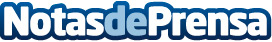 Worldline muestra sus avanzadas soluciones de pago orientadas a mejorar la experiencia de los clientes en hotelesWorldline presenta sus avanzadas soluciones de pago en la 21ª edición del Foro Internacional de Tecnología Hotelera 2024 (IHTF), que tiene lugar del 16 al 18 de abril de 2024 en Barcelona. El evento muestra las tecnologías y tendencias que están definiendo el presente y futuro del sectorDatos de contacto:JenniferWorldline620 059 329Nota de prensa publicada en: https://www.notasdeprensa.es/worldline-muestra-sus-avanzadas-soluciones-de Categorias: Finanzas Cataluña Turismo Eventos Restauración Innovación Tecnológica http://www.notasdeprensa.es